АКТобщественной проверкина основании плана работы Общественной палаты г.о. Королев, 
в рамках проведения системного и комплексного общественного контроля, 
проведен общественный мониторинг работы управляющей компании ОАО «Жилкомплекс» по качеству ремонта подъездов МКД по программе «Мой подъезд» по адресу ул. Советская, д. №30, мкр-н Текстильщик.
Сроки проведения общественного контроля: 20.08.2019 г.Основания для проведения общественной проверки: обращения граждан.Форма общественного контроля: мониторингПредмет общественной проверки  -  общественный мониторинг работы управляющей компании ОАО «Жилкомплекс» по качеству ремонта подъездов МКД по программе «Мой подъезд» по адресу ул. Советская, д. №30, мкр-н Текстильщик.Состав группы общественного контроля:- Белозерова Маргарита Нурлаяновна, и.о.заместителя председателя комиссии «по ЖКХ, капитальному ремонту, контролю за качеством работы управляющих компаний, архитектуре, архитектурному облику городов, благоустройству территорий, дорожному хозяйству и транспорту»;- Якимова Варвара Владиславовна - член комиссииГруппа общественного контроля провела визуальный осмотр выполненных работ по ремонту подъездов МКД по программе «Мой подъезд» по адресу ул. Советская, д. №30, мкр-н Текстильщик Визуальный осмотр показал, в числе выполненных работ:- отремонтированы и покрашены входные двери:- в холле подъезда установлены новые почтовые ящики, корзина для рекламного мусора, пандус;- обновлен интерьер подъезда, произведена покраска стен и потолков;- установлены энергоэффективные лампы и плафоны;- в подъезде заменены лифты и оборудование их шахт.Все вопросы по ремонту подъезда согласовывались с жителями. В целом жители довольны качеством проведенных работ и обновлением подъезда.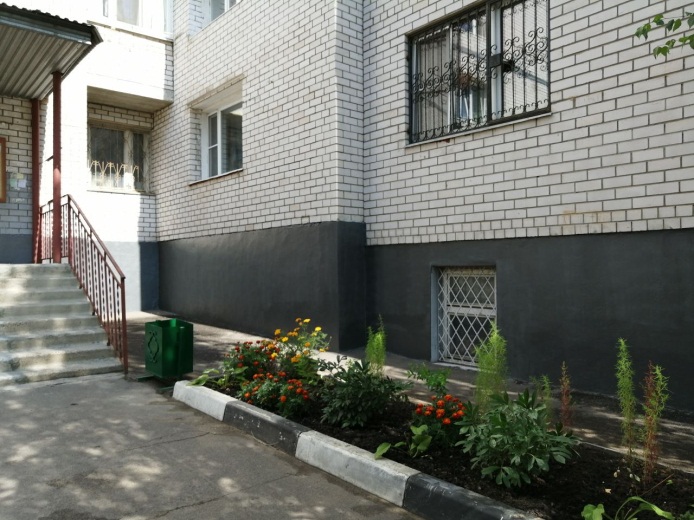 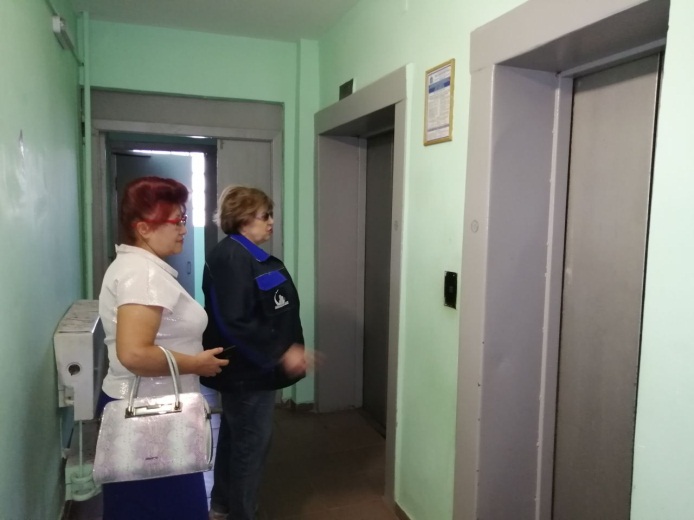 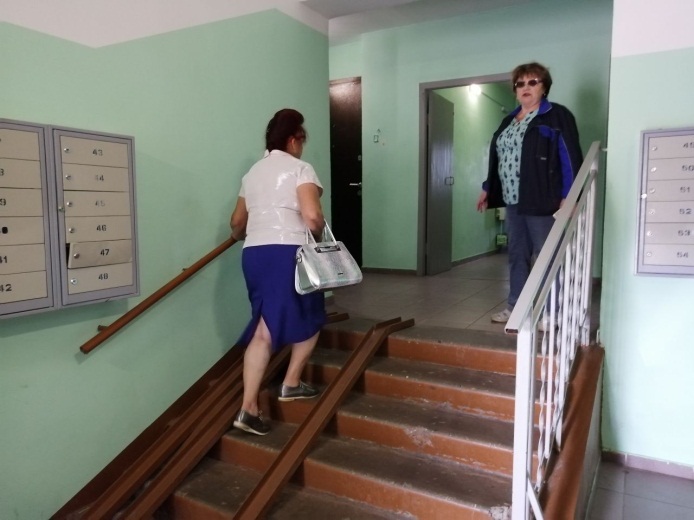 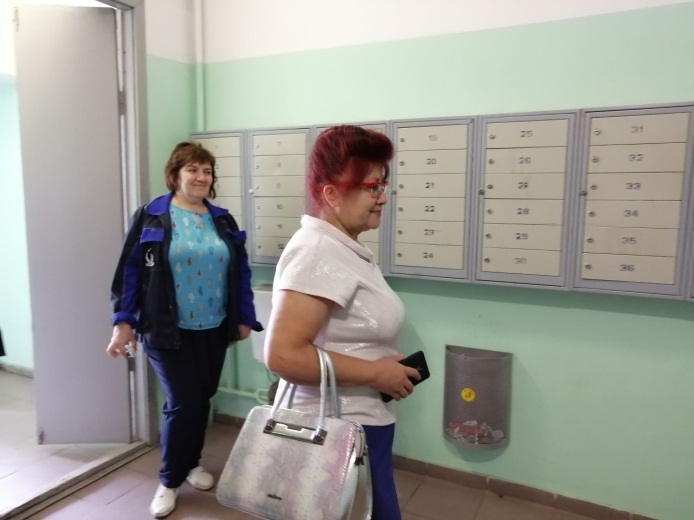 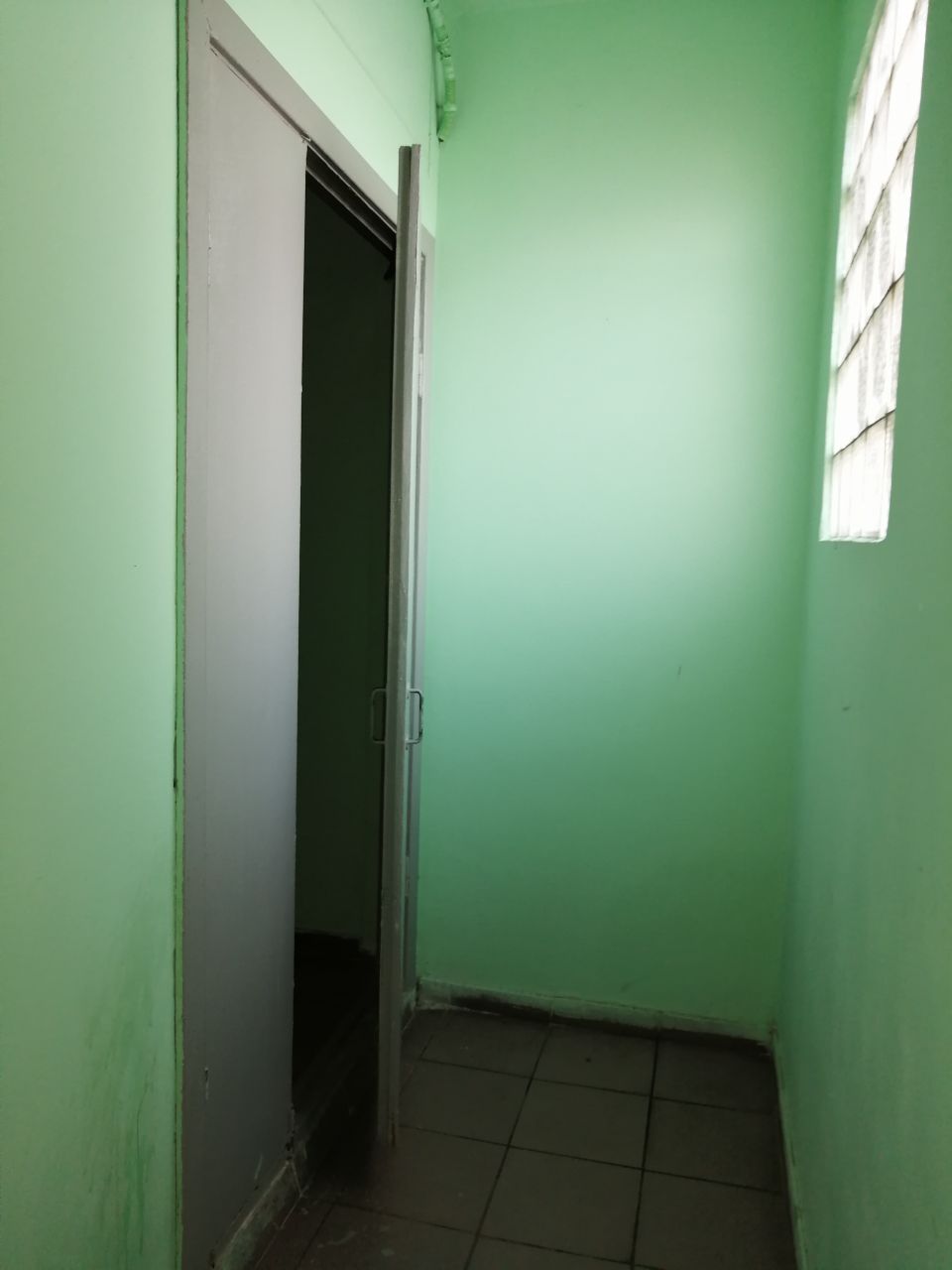 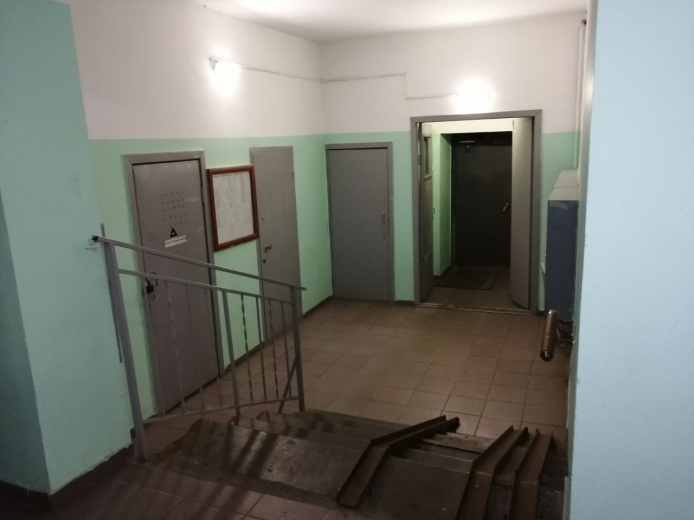 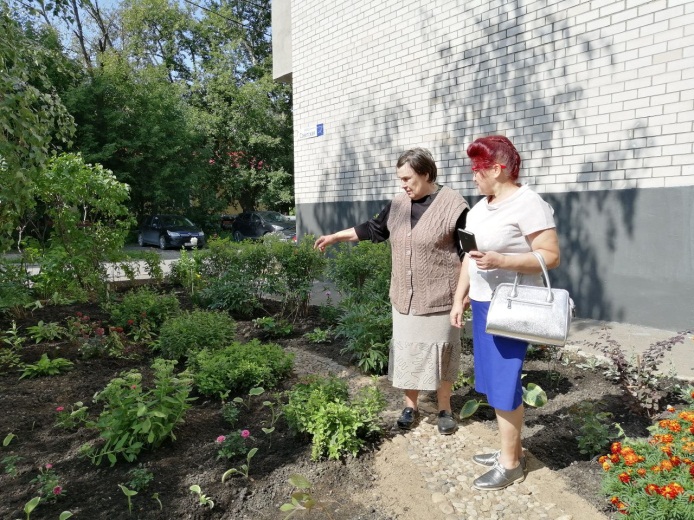 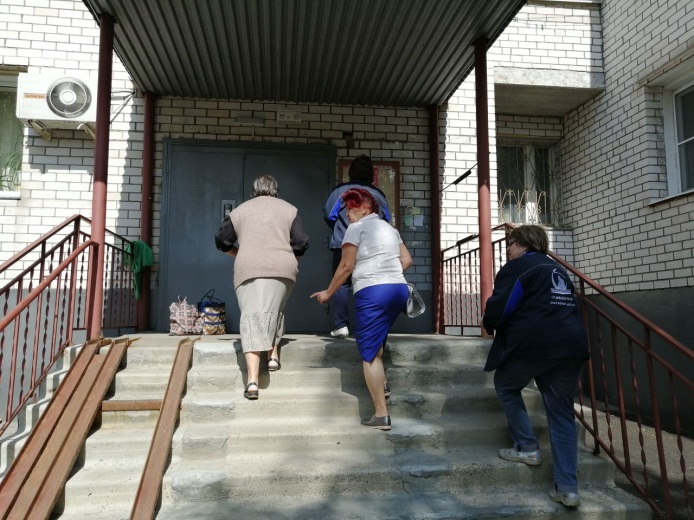 «УТВЕРЖДЕНО»Решением Совета Общественной палаты г.о. Королев Московской областиот 21.08.2019 протокол № 18И.о. председателя комиссии «по ЖКХ, капитальному ремонту, контролю за качеством работы управляющих компаний, архитектуре, архитектурному облику городов, благоустройству территорий, дорожному хозяйству и транспорту» Общественной палаты г.о.Королев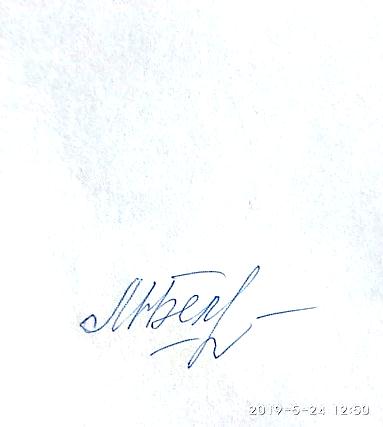 М.Н.Белозерова